附件4培训证书式样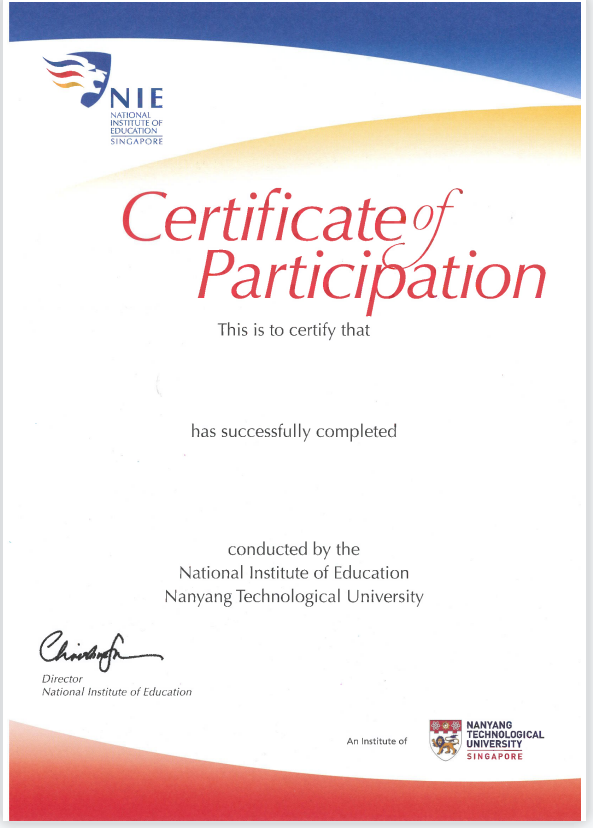 